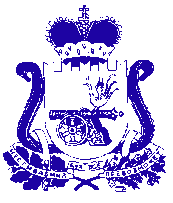 АДМИНИСТРАЦИЯ  КАМЕНСКОГО СЕЛЬСКОГО ПОСЕЛЕНИЯ КАРДЫМОВСКОГО РАЙОНА СМОЛЕНСКОЙ ОБЛАСТИП О С Т А Н О В Л Е Н И Е от  «14»   апреля       2022                 № 45В целях реализации решения Совета депутатов Каменского сельского поселения Кардымовского района Смоленской области № 40 от 15 декабря 2021 года «О бюджете Каменского сельского поселения Кардымовского района Смоленской области на 2022 год и на плановый период 2023 и 2024 годов» Администрация Каменского сельского поселения Кардымовского района Смоленской области п о с т а н о в л я е т:1. Принять к исполнению бюджет Каменского сельского поселения Кардымовского района Смоленской области (далее – бюджет сельского поселения) на 2022 год и на плановый период 2023 и 2024 годов.2. Главным администраторам доходов бюджета сельского поселения принять меры по обеспечению поступления налогов, сборов и других обязательных платежей, а также по сокращению задолженности по их уплате и осуществлению мероприятий, препятствующих ее возникновению.3. Установить, что:3.1.  Администрация Каменского сельского поселения Кардымовского района Смоленской области при заключении муниципальных контрактов (договоров) на поставку товаров, выполнение работ, оказание услуг вправе предусматривать авансовые платежи:- в размере до 100 процентов суммы муниципального контракта (договора), подлежащей оплате в текущем финансовом году, - по муниципальным контрактам (договорам) на услуги почтовой связи; на подписку на периодические печатные издания и на их приобретение; на обучение по дополнительным профессиональным программам, участие в научных, методических, научно-практических и иных конференциях; на приобретение авиа- и железнодорожных билетов, билетов для проезда городским и пригородным транспортом; на проживание в жилых помещениях (бронирование и наем жилого помещения), на оплату транспортного обслуживания, на оплату услуг по фрахтованию при служебных командировках; по муниципальным контрактам (договорам) обязательного имущественного, личного страхования, страхования гражданской ответственности; по муниципальным контрактам (договорам) на проведение культурно-массовых, спортивных, оздоровительных, социальных и иных мероприятий, на организацию и проведение выставок, конкурсов, фестивалей, семинаров, заключенным между заказчиком мероприятия и исполнителем, в рамках которых исполнитель берет на себя организацию и проведение мероприятия, выставки, конкурса, фестиваля, семинара и осуществление всех расходов, связанных с их реализацией; по муниципальным контрактам (договорам) по оказанию услуг технического сопровождения (технической поддержки) программного обеспечения виртуализации инфраструктуры; по муниципальным контрактам (договорам) по оказанию услуг технического сопровождения (технической поддержки) программного обеспечения средств защиты информации; по муниципальным контрактам (договорам) на приобретение нормативно-методической литературы, необходимой для осуществления лицензируемых видов деятельности по организации технической защиты государственной тайны; по муниципальным контрактам (договорам) на предоставление электросвязи посредством автоматической телефонной сети связи органов государственной власти, сети правительственной связи и специальной федеральной подсистемы конфиденциальной сотовой связи; по муниципальным контрактам (договорам) на выполнение работ по технологическому присоединению к сетям электроснабжения, газоснабжения; по муниципальным контрактам (договорам) на оказание услуг по оценке негативного воздействия на водные ресурсы и среду их обитания от планируемой деятельности;- в размере до 30 процентов суммы муниципального контракта (договора), подлежащей оплате в текущем финансовом году, - по муниципальным контрактам на предоставление социальных услуг негосударственными организациями, социально ориентированными некоммерческими организациями, индивидуальными предпринимателями, осуществляющими деятельность по социальному обслуживанию; по муниципальным контрактам (договорам), заключенным в целях выполнения архитектурно-строительного проектирования, строительства объектов капитального строительства, включенных в перечень объектов капитального строительства, в целях архитектурно-строительного проектирования, строительства, реконструкции, капитального ремонта которых применяются особенности осуществления закупок и исполнения контрактов, предусмотренные законодательством о контрактной системе в сфере закупок товаров, работ, услуг для обеспечения государственных и муниципальных нужд; по муниципальным контрактам (договорам) на выполнение работ по технической инвентаризации объектов капитального строительства и оказание услуг по предоставлению информации, связанной с техническим учетом объектов капитального строительства; по муниципальным контрактам (договорам) на выполнение работ по проектированию переустройства и переустройству существующих сетей газоснабжения, электроснабжения; по муниципальным контрактам (договорам) на выполнение работ по технологическому присоединению к сетям теплоснабжения, водоснабжения и водоотведения; по муниципальным контрактам (договорам) на выполнение работ, связанных с ликвидацией последствий аварий, в соответствии с решением Комиссии по предупреждению и ликвидации чрезвычайных ситуаций и обеспечению пожарной безопасности муниципального образования; по муниципальным контрактам (договорам) на поставку горюче-смазочных материалов, заключенным получателями средств местного бюджета; по муниципальным контрактам (договорам) на выполнение проектно-изыскательских работ, капитальный ремонт, строительство и реконструкцию автомобильных дорог общего пользования регионального или межмуниципального значения и дорожных сооружений, являющихся их технологической частью (искусственных дорожных сооружений); по муниципальным контрактам (договорам), заключенным непосредственно с производителями средств защиты информации, на приобретение программно-аппаратных комплексов и программных средств защиты информации;- в размере до 20 процентов суммы муниципального контракта (договора), подлежащей оплате в текущем финансовом году, –  по муниципальным контрактам (договорам), предметом которых является финансовая аренда (лизинг) имущества, начальная (максимальная) цена за единицу которого превышает 5 миллионов рублей, и срок исполнения которых превышает 3 года.Осуществлять оплату тепловой энергии за фактически потребленное количество в пределах утвержденных лимитов потребления топливно-энергетических ресурсов.Оплата за потребленный объем электрической энергии (мощности) осуществляется в следующем порядке:- 30 процентов стоимости электрической энергии (мощности) в подлежащем оплате объеме покупки в месяце, за который осуществляется оплата, вносится до 10-го числа этого месяца;- 40 процентов стоимости электрической энергии(мощности) в подлежащем оплате объеме покупки в месяце, за который осуществляется оплата, -до 25-го числа этого месяца;- стоимость объема покупки электрической энергии (мощности) в месяце, за который осуществляется оплата за вычетом средств, внесенных потребителем в качестве оплаты электрической энергии (мощности) в течение этого месяца, оплачивается до 18-го числа месяца, следующего за месяцем, за который осуществляется оплата.4.  Администрации Каменского сельского поселения Кардымовского района Смоленской области представлять в Финансовое управление Администрации муниципального образования «Кардымовский район» Смоленской области (далее – Финансовое управление) копии представляемых в органы исполнительной власти Смоленской области отчетов об использовании целевых средств, предоставленных из федерального и областного бюджета бюджету сельского поселения, в срок не позднее трех дней со дня направления указанных отчетов.5. Ежеквартально в срок не позднее 25-го числа месяца, следующего за отчетным кварталом, представлять в Финансовое управление пояснительные записки об исполнении бюджета сельского поселения в разрезе мероприятий муниципальных программ.6. Ежеквартально в срок не позднее 25-го числа месяца, следующего за отчетным кварталом представлять в Финансовое управление пояснительные записки об исполнении бюджета сельского поселения по непрограммным направлениям деятельности.7. Установить, что отчеты об исполнении бюджета сельского поселения за первый квартал, полугодие и девять месяцев текущего года утверждаются правовым актом Администрации Каменского сельского поселения Кардымовского района Смоленской области по следующим показателям: - доходы бюджета сельского поселения;- расходы бюджета сельского поселения;- дефицит (профит) бюджета сельского поселения.8. Настоящее постановление разместить на официальном сайте Администрации Каменского сельского поселения Кардымовского района Смоленской области.Глава муниципального образованияКаменского сельского поселенияКардымовского района Смоленской области                                      В.П. ШевелеваО  мерах  по   реализации   решения Совета    депутатов        Каменскогосельского поселения Кардымовского района Смоленской области № 40 от 15 декабря 2021 года «О бюджете Каменского сельского поселения Кардымовского района Смоленской области на 2022 год и на плановый период 2023 и 2024 годов»9. Настоящее постановление вступает в силу с момента подписания и распространяется на правоотношения, возникшие с 1 января 2022 года.